READINGS FOR THE EARLY 19TH CENTURYThe Subjection of WomanDiscipline in the New FactoriesExploiting the YoungThe Black Holes of WorsleyChild Labor: Discipline in the Textile MillsThe Genius of ChristianityThe First Chartist PetitionThe Carlsbad DecreesEnglish LiberalismObservations on the Effect of the Manufacturing SystemIndustry and the EnvironmentRomantic LiteratureRomantic MusicRomantic ArtThe Subjection of WomenJohn Stuart MillJohn Stuart Mill published his essay, The Subjection of Women, in 1869. His arguments were based on familiar ideas about individualism and modern progress, but their extension to women's rights and in such, absolute terms went much farther than most contemporary discussion."The object of this Essay is to explain, as clearly as I am able, the grounds of an opinion which I have held from the very earliest period when I had formed any opinions at all on social or political matters, and which, instead of being weakened or modified, has been constantly growing stronger by the progress of reflection and the experience of life: That the principle which regulates the existing social relations between the two sexes-the legal subordination of one sex to the other-is wrong in itself, and now one of the chief hindrances to human improvement; and that it ought to be replaced by a principle of perfect equality, admitting no power or privilege on the one side, nor dis-ability on the other." . .. The masters of all other slaves rely, for maintaining obedience, on fear; either fear of themselves, or religious fears. The masters of women wanted more than simple obedience, and they turned the whole force of education to affect their purpose. All women are brought up from the very earliest years in the belief that their ideal of character is the very opposite to that of men; not self-will, and government by self-control, but sub-mission, and yielding to the control of others. All the moralities tell them that it is the duty of women, and all the current sentimentalities that it is their nature, to live for others; to make complete abnegation of themselves, and to have no life but in their affections.". . . So far as the whole course of human improvement up to this time, the whole stream of modern tendencies, warrants any inference on the subject, it is, that this relic of the past is discordant with the future, and must necessarily dis-appear."For what is the peculiar character of the mod-ern world-the difference which chicfly distinguishes modern institutions, modern social ideas, modern life itself, from those of times long past? It is, that human beings are no longer born to their place in life, and chained down by an inexorable bond to the place they are born to, but are free to employ their faculties, and such favourable chances as offer, to achieve the lot which may appear to them most desirable."If this general principle of social and economical sciences is. . . true, we ought to act as if we believed it, and not to ordain that to be born a girl instead of a boy, any more than to be born black instead of white, or a commoner instead of a nobleman, shall decide the person's position through all life ...."At present, in the more improved countries, the disabilities of women are the only case, save one, in which laws and institutions take persons at their birth, and ordain that they shall never in all their lives be allowed to compete for certain things. The one exception is that of royalty.". .. The social subordination of women thus stands out an isolated fact in modern social institutions; a solitary breach of what has become their fundamental law; a single relic of an old world of thought and practice exploded in everything else, but retained in the one thing of most universal interest ...."Discipline in the New FactoriesWorkers in the new factories of the Industrial Revolution had been accustomed to a lifestyle free of overseers. Unlike the cottages, where workers spun thread and wove cloth in their own rhythm and time, the factories demanded a new, rigorous discipline geared to the require-mems of the machines. This selection is taken from a set of rules for a factory in Berlin in 1844. They were typical of company rules everywhere the factory system had been established.The Foundry and Engineering Works of the Royal Overseas Trading Company, Factory RulesIn every large works, and in the co-ordination of any large number of workmen, good order and harmony must be looked upon as the fundamentals of success, and therefore the following rules shall be strictly observed.1. The normal working day begins at all seasons at 6 A.M. precisely and ends, after the usual break of half an hour for breakfast, an hour for dinner and half an hour for tea, at 7 P.M., and it shall be strictly observed....2. Workers arriving 2 minutes late shall lose half an hour's wages; whoever is more than 2 minutes late may not start work until after the next break, or at least shall lose his wages until then. Any disputes about the correct time shall be settled by the clock mounted above the gatekeeper's lodge....3. No workman, whether employed by time or piece, may leave before the end of the working day, without having first received permission from the overseer and having given his name to the gatekeeper. Omission of these two actions shall lead to a fine of ten silver groschen[pennies] payable to the sick fund.4. Repeated irregular arrival at work shall lead to dismissal. This shall also apply to those who are found idling by an official or overseer, and refused to obey their order to resume work....5. No worker may leave his place of work otherwise than for reasons connected with his work.6. All conversation with fellow-workers is prohibited; if any worker requires information about his work, he must turn to the overseer, or to the particular fellow-worker designated for the purpose.7. Smoking in the workshops or in the yard is prohibited during working hours; anyone caught smoking shall be fined five silver groschen for the sick fund for every such offence....8. Natural functions must be performed at the appropriate places, and whoever is found soiling walls, fences, squares, etc., and similarly, whoever is found washing his face and hands in the workshop and not in the places assigned for the purpose, shall be fined five silver groschen for the sick fund.... . It goes without saying that all overseers and officials of the firm shall be obeyed without question, and shall be treated with due deference. Disobedience will be punished by dismissal.9. Immediate dismissal shall also be the fate of anyone found drunk in any of the workshops....10. Every workman is obliged to report to his superiors any acts of dishonesty or embezzlement on the part of his fellow workmen. If he omits to do so, and it is shown after subsequent discovery of a misdemeanour that he knew about If at the time, he shall be liable to be taken to court as an accessory after the fact and the wage due to him shall be retained as punishment.EXPLOITING THE YOUNGThe condition of child laborers was a concern of English legislators and social reformers from the 6eginning of industrialization. Most of the attention was given to factory workers, and most legislation attempted to regulate the age at which children could begin work, the number of hours they could be made to work, and the provision of schooling and religious education during their leisure. It was not until the mid-l840s that a parliamentary commission was formed to investigate the condition of child labor in the mines. In this extract the testimony of the child is confirmed by the observations of one of the commissioners.Ellison Jack, 11-years-old girl coal-bearer at Loanhead colliery, Scotland: I have been working below three years on my father's account; he takes me down at two in the morning, and I come up at one and two next afternoon. I go to bed at six at night to be ready for work next morning: the part of the pit I bear in the seams are much on the edge. I have to bear my burthen up four traps, or ladders, before I get to the main road which leads to the pit bottom. My task is four or five tubs: each tub holds 4 1/4 cwt. I fill five tubs in twenty journeys.I have had the strap when I did not do my bidding. Am very glad when my task is wrought, as it sore fatigues. I can read, and was learning the writing; can do a little; not been at school for two years; go to kirk occasionally, over to Lasswade: don't know much about the Bible, so long since read.R. H. Franks, Esq., the sub-commissioner: A brief description of this child's place of work will illustrate her evidence. She has first to descend a nine-ladder pit to the first rest, even to which a shaft is sunk, to draw up the baskets or tubs of coals filled by the bearers; she then takes her creel (a basket formed to the back, not unlike a cockle-shell flattened towards the neck, so as to allow lumps of coal to rest on the back of the neck and shoulders), and pursues her journey to the wall-face, or as it is called here, the room of work. She then lays down her basket, into which the coal is rolled, and it is frequently more than one man; can do to lift the burden on her back. The tugs or straps are placed over the forehead, and the body bent in a semicircular form, in order to stiffen the arch.The Black Holes of WorsleyAfter examining conditions in British coal mines, a government official commented that "the hardest labour in the worst room in the worst conducted factory is less hard, less cruel, and less demoralizing than the labour in the best of coal-mines." Yet it was not until 1842 that legislation was passed eliminating the labor of boys under ten from the mines. This selection is taken from a government report on the mines in Lancashire.Examination of Thomas Gibson and George Bryan, witnesses from the coal mines at Worsley:Have you worked from a boy in a coal mine? (Both) Yes.What had you to do then?-Thrutching the basket and drawing. It is done by little boys; one draws the basket and the other pushes it behind. Is that hard labour?-Yes, very hard labour.For how many hours a day did you work?-Nearly nine hours regularly; sometimes twelve; I have worked about thirteen. We used to go in at six in the morning, and took a bit of bread and cheese in our pocket, and stopped two or three minutes; and some days nothing at all to eat.How was it that sometimes you had nothing to eat?-We were over-burdened. I had only a mother, and she had nothing to give me. I was sometimes half starved....Do they work in the same way now exactly?-Yes, they do; they have nothing more than a bit of bread and cheese in their pocket, and sometimes can't eat it all, owing to the dust and damp and badness of air; and sometimes it is as hot as an oven; sometimes I have seen it so hot as to melt a candle.What are the usual wages of a boy of eight?-They used to get 3d or 4d a day. Now a man's wages is divided into eight eighths; and when a boy is eight years old he gets one of those eighths; at eleven, two eighths; at thirteen, three eighths; at fifteen, four eighths; at twenty, man's wages.What are the wages of a man?-About 15s if he is in full employment, but often not more than 10s, and out of that he has to get his tools and candles. He consumes about four candles in nine hours' work, in some places six; 6d per pound, and twenty-four candles to the pound.Were you ever beaten as a child.?-Yes, many a score of times; both kicks and thumps.Are many girls employed in the pits?-Yes, a vast of those. They do the same kind of work as the boys till they get above 14 years of age, when they get the wages of half a man, and never get more, and continue at the same work for many years.Did they ever fight together?-Yes, many days together. Both boys and girls; sometimes they are very loving with one another.Child Labor: Discipline in the Textile MillsChild labor was certainly not new, but in the early Industrial Revolution it was exploited more systematically. These selections are taken from the Report of Sadler's Committee, which was commissioned in 1832 to inquire into the condition of child factory workers.How They Kept the Children AwakeIt is a very frequent thing at Mr. Marshall's [at Shrewsbury] where the least children were employed (for there were plenty working at six years of age), for Mr. Horseman to start the mill earlier in the morning than he formerly did; and provided a child should be drowsy, the overlooker walks round the room with a stick in his hand, and he touches that child on the shoulder, and says, "Come here." In a corner of the room there is an iron cistern; it is filled with water; he takes this boy, and takes him up by the legs, and dips him over head in the cistern, and sends him to work for the remainder of the day....What means were taken to keep the children to their work?-Sometimes they would tap them over the head, or nip them over the nose, or give them a pinch of snuff, or throw water in their faces, or pull them off where they were, and job them about to keep them waking.The Sadistic OverlookerSamuel Downe, age 29, factory worker living near Leeds; at the age of about ten began work at Mr. Marshall's mill at Shrewsbury, where the customary hours when work was brisk were generally 5 A.M. to 9 P.M., sometimes from 5:30 A.M. to 10 or 11.What means were taken to keep the children awake and vigilant, especially at the termination of such a day's labour as you have described?-There was generally a blow or a box, or a tap with a strap, or sometimes the hand.Have you yourself been strapped?-Yes, most severely, till I could not bear to sit upon a chair without having pillows, and through that I left. I was strapped both on my own legs, and then I was put upon a man's back, and then strapped and buckled with two straps to an iron pillar, and flogged, and all by one overlooker; after that he took a piece of tow, and twisted it in the shape of a cord, and put it in my mouth, and tied it behind my head.He gagged you?-Yes; and then he ordered me to run round a part of the machinery where he was overlooker, and he stood at one end, and every time I came there he struck me with a stick, which I believe was an ash plant, and which he generally carried in his hand, and sometimes he hit me, and sometimes he did not; and one of the men in the room came and begged me off, and that he let me go, and not beat me any more, and consequently he did.You have been beaten with extraordinary severity?-Yes, I was beaten so that I had not power to cry at all, or hardly speak at one time. What age were you at that time?-Between 10 and 11.
THE GENIUS OF CHRISTIANITYCHATEAUBRIANDThe Romantic movement of the late 18th century and first half of the 19th century was in part a rebellion against new trends such as rationalism, urbanization, and secularism. Many historians have noted specific connections between Romanticism and conservatism, particularly in the longing for a less complex life, the respect for traditional religion, and the sense of unity between rural life and human institutions. This is illustrated in the following selection from The Genius of Christianity by Rene de Chateaubriand (1768-1848), a conservative French politician and writer. Published in 1802, it gained considerable popularity and helped Chateaubriand achieve a leading position among French conservatives. Here Chateaubriand describes the Gothic churches of the Middle Ages.Consider: Why this description might appeal to members of the aristocracy and the Catholic Church; by implication, the aspects of Chateaubriand's own times that he was attacking.You could not enter a Gothic church without feeling a kind of awe and a vague sentiment of the Divinity. You were all at once carried back to those times when a fraternity of cenobites, after having meditated in the woods of their monasteries, met to prostrate themselves before the altar and to chant the praises of the Lord, amid the tranquility and the silence of night. Ancient France seemed to revive altogether; you beheld all those singular costumes, all that nation so different from what it is at present; you were reminded of its revolutions, its productions, and its arts. The more remote were these times the more magical they appeared, the more they inspired ideas which always end with a reflection on the nothingness of man and the rapidity of life....The forests of Gaul were, in their turn, introduced into the temples of our ancestors, and those celebrated woods of oaks thus maintained their sacred character. Those ceilings sculptured into foliage of different kinds, those buttresses which prop the walls and terminate abruptly like the broken trunks of trees, the coolness of the vaults, the darkness of the sanctuary, the dim twilight of the aisles, the secret passages, the low doorways,-in a word, every thing in a Gothic church reminds you of the labyrinths of a wood; every thing excites a feeling of religious awe, of mystery, and of the Divinity.The two lofty towers erected at the entrance of the edifice overtop the elms and yow-trees of the churchyard, and produce the most picturesque effect on the azure of heaven. Sometimes their twin heads are illumined by the first rays of dawn; at others they appear crowned with a capital of clouds or magnified in a foggy atmosphere. The birds themselves seem to make a mistake in regard to them, and to take them for the trees of the forest; they hover over their summits, and perch upon their pinnacles. But, lo! Confused noises suddenly issue from the top of these towers and scare away the affrighted birds. The Christian architect, not content with building forests, has been desirous to retain their murmurs; and by means of the organ and of bells, he has attached to the Gothic temple the very winds and thunders that roar in the recesses of the woods. Past ages, conjured up by these religious sounds, raise their venerable voices from the bosom of the stones, and are heard in every corner of the ancient Sibyl; loud-tongued bells swing over your head, while the vaults of death under your feet are profoundly silent.The First Chartist Petition:Demands for Change in EnglandMovements for reform occurred throughout Europe between 1815 and 1848 despite the efforts of conservatives to quash them. Eventually almost all countries in Europe experienced the revolutions conservatives feared so much. One exception was England, but even there political movements threatened to turn into violent revolts against the failure of the government to change. The most important of these was the Chartist movement, made up primarily of members of the working class who wanted reforms for themselves. The following is an excerpt from the first charter presented to the House of Commons in 1838. Subsequent charters were presented in 1842 and 1848. In each case the potential existed for a mass movement to turn into a violent revolt, and in each case Parliament rejected the Chartist demands. Only later in the century were most of these demands met.Consider: The nature of the Chartists' demands; by what means the Chartists hoped to achieve their ends; how Metternich might analyze these demands.Required, as we are universally, to support and obey the laws, nature and reason entitle us to demand that in the making of the laws the universal voice shall be implicitly listened to. We perform the duties of freemen; we must have the privileges of freemen. Therefore, we demand universal suffrage. The suffrage, to be exempt from the corruption of the wealthy and the violence of the powerful, must be secret. The assertion of our right necessarily involves the power of our uncontrolled exercise. We ask for the reality of a good, not for its semblance, therefore we demand the ballot. The connection between the representatives and the people, to be beneficial, must be intimate. The legislative and constituent powers, for correction and for instruction, ought to be brought into frequent contact. Errors which are comparatively light, when susceptible of a speedy popular remedy, may produce the most disastrous effects when permitted to grow inveterate through years of compulsory endurance. To public safety, as well as public confidence, frequent elections are essential. Therefore, we demand annual parliaments. With power to choose, and freedom in choosing, the range of our choice must be unrestricted. We are compelled, by the existing laws, to take for our representatives men who are incapable of appreciating our difficulties, or have little sympathy with them; merchants who have retired from trade and no longer feel its harrassings; proprietors of land who are alike ignorant of its evils and its cure; lawyers by whom the notoriety of the senate is courted only as a means of obtaining notice in the courts. The labours of a representative who is sedulous in the discharge of his duty are numerous and burdensome. It is neither just, nor reasonable, nor safe, that they should continue to be gratuitously rendered. We demand that in the future election of members of your honourable house, the approbation of the constituency shall be the sole qualification, and that to every representative so chosen, shall be assigned out of the public taxes, a fair and adequate remunerative for the time which he is called upon to devote to the public service. The management of his mighty kingdom has hitherto been a subject for contending factions to try their selfish experiments upon. We have felt the consequences in our sorrowful experience. Short glimmerings of uncertain enjoyment, swallowed up by long and dark seasons of suffering. If the self-government of the people should not remove their distresses, it will, at least, remove their repinings. Universal suffrage will, and it alone can, bring true and lasting peace to the nation; we firmly believe that it will also bring prosperity. May it therefore please your honourable house, to take this our petition into your most serious consideration, and to use your utmost endeavours, by all constitutional means, to have a law passed, granting to every male of lawful age, sane mind, and unconvicted of crime, the right of voting for members of parliament, and directing all future elections of members of parliament to be in the way of secret ballot, and ordaining that the duration of parliament, so chosen, shall in no case exceed one year, and abolishing all property qualifications in the members, and providing for their due remuneration while in attendance on their parliamentary duties."And your petitioners shall ever pray."THE CARLSBAD DECREESPROVISIONAL DECREE RELATING TO THE UNIVERSITIES, UNANIMOUSLKY ADOPTED SEPTEMBER 20, 1819The confederated governments mutually pledge themselves to remove from the universities or other public educational institutions all teachers who, by obvious deviation from their duty or by exceeding the limits of their functions, or by the abuse of their legitimate influence over the youthful minds, or by propagating harmful doctrines hostile to public order or subversive of existing governmental institutions, shall have unmistakably proved their unfitness for the important of fice intrusted to them....Those laws which have for a long period been directed against secret and unauthorized societies in the universities, shall be strictly enforced. These laws apply especially to that association established some years since under the name Universal Students' Union (Allgemeine Burschenscha.ft), since the very conception of the society implies the utterly unallowable plan of permanent fellowship and constant communication between the various universities. The duty of especial watchfulness in this matter should be impressed upon the special agents of the government.PRESS LAWS FOR FIVE YEARSSo long as this decree shall remain in force no publication which appears in the form of daily issues or as a serial not exceeding twenty sheets of printed matter shall go to press in any state of the Union without the previous knowledge and approval of the state officials.The Diet shall have the right, moreover, to suppress on its own authority, without being petitioned, such writings included in Section 1, in whatever German state they may appear, as in the opinion of a commission appointed by it, are inimical to the honor of the Union, the safety of individual states or the maintenance of peace and quiet in Germany. There shall be no appeal from such decisions and the governments involved are bound to see that they are put into execution.ESTABLISHMENT OF AN INVESTIGATING COMMITTEE AT MAINZARTICLE I. Within a fortnight, reckoned from the passage of this decree, there shall convene, under the auspices of the Confederation, in the city and federal fortress of Mainz, an Extraordinary Commission of Investigation to consist of seven members including the chairman.ARTICLE II. The object of the Commission shall be a joint investigation, as thorough and extensive as possible, of the facts relating to the origin and manifold ram)fications of the revoludonary plots and demagogical associations directed against the existing Constitutional and internal peace both of the Union and of the indiv~idual states: of the existence of which plots more or less clear evidence is to be had already, or may be produced in the course of the investigation.English LiberalismJeremy BenthamI. Nature has placed mankind under the governance of two sovereign masters, pain and pleasure. It is for them alone to point out what we ought to do, as well as to determine what we shall do. On the one hand the standard of right and wrong, on the other chains of causes and effects, are fastened to their throne. They govern us in all we do, in all we say, in all we think: every effort we can make to throw off our subjection will serve to demonstrate and confirm it. In words a man may pretend to abjure their empire: but in reality he will remain subject to it all the while. The principle of utility recognizes this subjection, and assumes it for the foundation of that system, the object of which is to rear the fabric of felicity by the hands of reason and of law. Systems which attempt to question it, deal in sounds instead of sense, in caprice instead of reason, in darkness instead of light.But enough of metaphor and declamation: it is not by such means that moral science is to be improved.II. The principle of utility is the foundation of the present work it will be proper therefore at the outset to give an explicit and determinate account of what is meant by it. By the principle of utility is meant that principle which approves or disapproves of every action whatsoever, according to the tendency which it appears to have to augment or diminish the happiness of the party whose interest is in question: or, what is the same thing in other words, to promote or to oppose that happiness. I say of every action whatsoever; and therefore not only of every action of a private individual, but of every measure of government.III. By utility is meant that property in any object, whereby it tends to produce benefit, advantage, pleasure, good, or happiness (all this in the present case comes to the same thing) or (what comes again to the same thing) to prevent the happening of mischief, pain, evil, or unhappiness to the party whose interest is considered: if that party be the community in general, then the happiness of the community: if a particular individual, then the happiness of that individual.IV. The interest of the community is one of the most general expressions that can occur in the phraseology of morals: no wonder that the meaning of it is often lost. When it has a meaning, it is this. The community is a fictitious body, composed of the individual persons who are considered as constituting as it were its members. The interest of the community then is, what?-the sum of the interests of the several members who compose it.V. It is in vain to talk of the interest of the community, without understanding what is the interest of the individual. A thing is said to promote the interest, or to be for the interest, of an individual, when it tends to add to the sum total of his pleasures: or, what comes to the same thing, to diminish the sum total of his pains.VI. An action then may be said to be conformable to the principle of utility, or, for shortness sake, to utility (meaning with respect to the community at large) when the tendency it has to augment the happiness of the community is greater than any it has to diminish it.VII. A measure of government (which is but a particular kind of action, performed by a particular person or persons) may be said to be conformable to or dictated by the principle of utility, when in like manner the tendency which it has to augment the happiness of the community is greater than any which it has to diminish it....The practical questions, therefore, are how far the end in view is best promoted by individuals acting for themselves? and in what cases these ends may be promoted by the hands of government?With the view of causing an increase to take place in the mass of national wealth, or with a view to increase of the means either of subsistence or enjoyment, without some special reason, the general rule is, that nothing ought to be done or attempted by government. The motto, or watchword of government, on these occasions, ought to be-Be quiet.For this quietism there are two main reasons:1. Generally speaking, any interference for this purpose on the part of government is needless. The wealth of the whole community is composed of the wealth of the several individuals belonging to it taken together. But to increase his particular portion is, generally speaking, among the constant objects of each individual's exertions and care. Generally speaking, there is no one who knows what is for your interest so well as yourself-no one who is disposed with so much ardour and constancy to pursue it.2. Generally speaking, it is moreover likely to be pernicious, viz. by being unconducive, or even obstructive, with reference to the attainment of the end in view. Each individual bestowing more time and attention upon the means of preserving and increasing his portion of wealth, than is or can be bestowed by government, is likely to take a more effectual course than what, in his instance and on his behalf, would be taken by government.It.is, moreover, universally and constantly pernicious in another way, by the restraint or constraint imposed on the free agency of the individual..... . . With few exceptions, and those not very considerable ones, the attainment of the maximum of enjoyment will be most effectually secured by leaving each individual to pursue his own maximum of enjoyment, in proportion as he is in possession of the means. Inclination in this respect will not be wanting on the part of any one. Power, the species of power applicable to this case-viz. wealth, pecuniary power could not be given by the hand of government to one, without being taken from another; so that by such interference there would not be any gain of power upon the whole.The gain to be produced in this article by the interposition of government, respects principally the head of knowledge. There are cases in which, for the benefit of the public at large, it may be in the power of government to cause this or that portion of knowledge to be produced and diffused, which, without the demand for it produced by government, would either not have been produced, or would not have been diffused.We have seen above the grounds on which the general rule in this behalf-Be quiet-rests. Whatever measures, therefore, cannot be just)fied as exceptions to that rule, may be considered as non agenda on the part of government. The art, therefore, is reduced within a small compass: security and freedom are all that industry requires. The request which agriculture, manufactures and commerce present to governments, is modest and reasonable as that which Diogenes made to Alexander: "Stand out of my sunshine. " We have no need of favour-we require only a secure and open path.Obervations on the Effect of the Manufacturing System (1815)Robert OwenRobert Owen was both a successful manufacturer and a leading philanthropist. He believed that economic advance had to take place in step with the improvement of the moral and physical well-being of the workers. He organized schools, company shops, and ultimately utopian communities in an effort to improve the lives of industrial laborers. Owen was one of the first social commentators to argue that industrialism threatened the fabric of family and community.The acquisition of wealth, and the desire which it naturally creates for a continued increase, have introduced a fondness for essentially injurious luxuries among a numerous class of individuals who formerly never thought of them, and they have also generated a disposition which strongly impels its possessors to sacrifice the best feelings of human nature to this love of accumulation. To succeed in this career, the industry of the lower orders, from whose labour this wealth is now drawn, has been carried by new competitors striving against those of longer standing, to a point of real oppression, reducing them by successive changes, as the spirit of competition increased and the ease of acquiring wealth diminished, to a state more wretched than can be imagined by those who have not attentively observed the changes as they have gradually occurred. In consequence, they are at present in a situation infinitely more degraded and miserable than they were before the introduction of these manufactories, upon the success of which their bare subsistence now depends....The inhabitants of every country are trained and formed by its great leading existing circumstances! and the character of the lower orders in Britain is now formed chicfly by circumstances arising from trade, manufactures, and commerce; and the governing principle of trade, manufactures, and commerce is immediate pecuniary gain, to which on the great scale every other is made to give way. All are sedulously trained to buy cheap and to sell dear; and to succeed in this art, the parties must be taught to acquire strong powers of deception; and thus a spirit is generated through every class of traders, destructive of that open, honest sincerity, without which man cannot make others happy, nor enjoy happiness himself.Industry and the EnvironmentThe Industrial Revolution changed the landscape of Britain. Small villages grew into vast metropolises seemingly overnight. The rates of growth were absolutely staggering: in 1801 there were 75,000 people in Manchester; by 1851 the number had more than quadrupled. This unremitting boom in population did more than strain the resources of local authorities: it broke them apart. It was not that the new industrial cities were unplanned; they were beyond the capacity of planning. Every essential requirement for human survival became scarce and expensive. Shortages of food, water, and basic accommodations were commonplace.Shantytowns sprang up wherever space would allow, making the flimsily built habitations of construction profiteers seem like palaces. There was loud complaint about these nineteenth-century rip-off artists, but in truth the need for housing was so desperate that people willingly lived anywhere that provided shelter. Houses were built back to back and side by side, with only narrow alleyways to provide sunlight and air. In Edinburgh one could step through the window of one house into the window of the adjoining one. Whole families occupied single rooms where members slept as they worked, in shifts. In Liverpool over 38,000 people were estimated to be living in cellars-windowless underground accommodations that flooded with the rains and the tides.Most cities lacked both running water and toilet facilities. Districts were provided with either pumps or capped pipes through which private companies ran water for a few hours each day. The water was collected in buckets and brought to the home, where it would stand for the rest of the day and serve indifferently for washing, drinking, and cooking. Outhouse toilets were an extravagant luxury; in one Manchester district 33 outhouses had to accommodate 7095 people. They were a mixed blessing even in the middle class districts where they were more plentiful, as there was no system of drainage to flush away the waste. It simply accumulated in cesspools, which were emptied manually about every two years. The thing that most impressed visitors as they approached an industrial city was the smoke; what impressed them most when they arrived was the smell.The quality of life experienced by most of the urban poor who lived in these squalid conditions has been recorded by a number of contemporary observers. Friedrich Engels was a German socialist who was sent to England to learn the cotton trade. He lived in Manchester for two years and spent much of his time exploring the working-class areas of the city. "In this district I found a man, apparently about sixty years old, living in a cow stable," Engels recounted from one of his walking tours in The Condition of the Working Class in England in 1844 "He had constructed a sort of chimney for his square pen, which had neither windows, floor, nor ceiling, had obtained a bedstead and lived there, though the rain dripped through his rotten roof. This man was too old and weak for regular work, and supported himself by removing manure with a hand-cart; the dungheaps lay next door to his palace!" From his own observations Engels concluded that "in such dwellings only a physically degenerate race, robbed of all humanity, degraded, reduced morally and physically to bestiality, could feel comfortable and at home." And as he was quick to point out, his own observations were no different from those of parliamentary commissioners, medical officers, or civic authorities who had seen conditions firsthand.Among these observers, the most influential by far was Sir Edwin Chadwick, who began his govern ment career as a commissioner for the poor law and ended it as the founder of a national system of public health. Chadwick wrote the report of a parliamentary commission, The Sanitary Condition of the Laboring Population of Britain ( 1842), which caused a sensation among the governing classes. Building on the work of physicians, overseers of the poor, and the most technical scholarship available, Chadwick not only painted the same grim picture of urban life as Engels did, he proposed a comprehensive solution to one of its greatest problems, waste management.Chadwick was a civil servant, and he believed that problems were solved by government on the basis of conclusions of experts. He had heard doctors argue their theories about the causes of disease, some believing in fluxes that resulted from combinations of foul air, water, and refuse; others believing disease was spread by the diseased, in this case Irish immigrants who settled in the poorest parts of English industrial towns (AP students please note this instance of prejudice). Although medical research had not yet detected the existence of germs, it was widely held that lack of ventilation, stagnant pools of water, and the accumulation of human and animal waste in proximity to people's dwellings all contributed to the increasing incidence of disease. Chadwick fixed upon this last element as crucial. Not even in middle-class districts was there any effective system for the removal of waste. Chamber pots and primitive toilets were emptied into ditches, which were used to drain rain off into local waterways. The few underground sewers that existed were square containers without outlets that were simply emptied once filled. Chadwick's vision was for a sanitation system, one that would carry waste out of the city quickly and deposit it in outlying fields where it could be used as fertilizer.Chadwick realized that the key to disposing of waste was a constant supply of running water piped through the system. Traditionally, only heavy rainstorms cleared the waste ditches in most cities, and these were too infrequent to be effective. The river had to be the beginning of the sewerage system as well as its end. River water had to be pumped through an underground construction of sewage pits that were built to facilitate the water's flow. Civil engineers had already demonstrated that pits with rounded rather than angular edges were far more effective, and Chadwick advocated the construction of a system of oval-shaped tunnels, built on an incline beneath the city. Water pumped from one part of the river would rush through the tunnels, which would empty into pipes that would carry the waste to nearby farms.Chadwick's vision took years to implement. He had all of the zeal of a reformer and none of the tact of a politician. He offended nearly everyone with whom he came into contact, because he believed that his program was the only workable one and because he believed that it must be implemented whatever the price. He was uninterested in who was to pay the enormous costs of laying underground tunnel and building pumping stations and insisted only that the work begin immediately. In the end, he won his point. Sanitation systems became one of the first great public-works projects of the industrial age.Romantic Poetry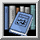 Use the button above to access The CAVE's Literature page. There you are to locate the Romantic writers and read at least one poetic selection from each of the writers listed below. Keep a record of the poet and which of his works you read.Romantic Music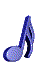 Use the button above to access a classical music web site. Once you have located the site select located the composer and his work listed below. Play the selection and then briefly state in your notes why you think the work belongs to this period in history.Please read the instructions before using this site for the first time. All the musical selections can be found using the "reference books" on the title page. Note carefully the references I have provided to aid you in making the proper selection.Selections:Beethoveen:Moonlight (Adagio Sostenuto)Ode to Joy (G. Ruiz -- let this piece play, it contains many long pauses in the beginning)Pathetique (Adagio contabile)Mahler:Titan (Third Movement)Liszt:Hungarian Rhapsodies #2Romantic Art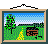 Use the above button to accees The CAVE's European History Art collection. Read the definition for the period and also study the painting and text provided.